Dictées flashs - Liste 7					Dictée bilanDictées flashs - Liste 7					Dictée bilanDictées flashs - Liste 7					Dictée bilanDictées flashs - Liste 7					Dictée bilan1 - Orthographe : dans la liste, avec un crayon gris, souligne les mots qui te paraissent difficiles à écrire.2 - Grammaire : place les mots à apprendre dans le tableau des natures (tu peux utiliser ton dictionnaire). Les mots qui peuvent avoir plusieurs natures sont déjà placés.3 - Vocabulaire : dans ta tête, cherche un nom de la famille des mots suivants.armer 			 ....................................................................................compter		 ....................................................................................silencieusement 	 ....................................................................................chercher 		 ....................................................................................4 - Orthographe : accorde le déterminant avec les autres mots du GN.son		 ................... vieux classeursson		 ................... voiture neuveson		 ................... chemises fleuriesson		 ................... stylo bleu5 - Conjugaison : conjugue le verbe aux temps proposés.6 - Mots à placer : complète la grille avec quelques mots de la liste.1 - Orthographe : dans la liste, avec un crayon gris, souligne les mots qui te paraissent difficiles à écrire.2 - Grammaire : place les mots à apprendre dans le tableau des natures (tu peux utiliser ton dictionnaire). Les mots qui peuvent avoir plusieurs natures sont déjà placés.3 - Vocabulaire : dans ta tête, cherche un nom de la famille des mots suivants.armer 			 arme / arméecompter		 comptesilencieusement 	 silencechercher 		 recherche / chercheur4 - Orthographe : accorde le déterminant avec les autres mots du GN.son		 ses vieux classeursson		 sa voiture neuveson		 ses chemises fleuriesson		 son stylo bleu5 - Conjugaison : conjugue le verbe aux temps proposés.6 - Mots à placer : complète la grille avec quelques mots de la liste.CM1/CM2Dictées flashsAnnée 2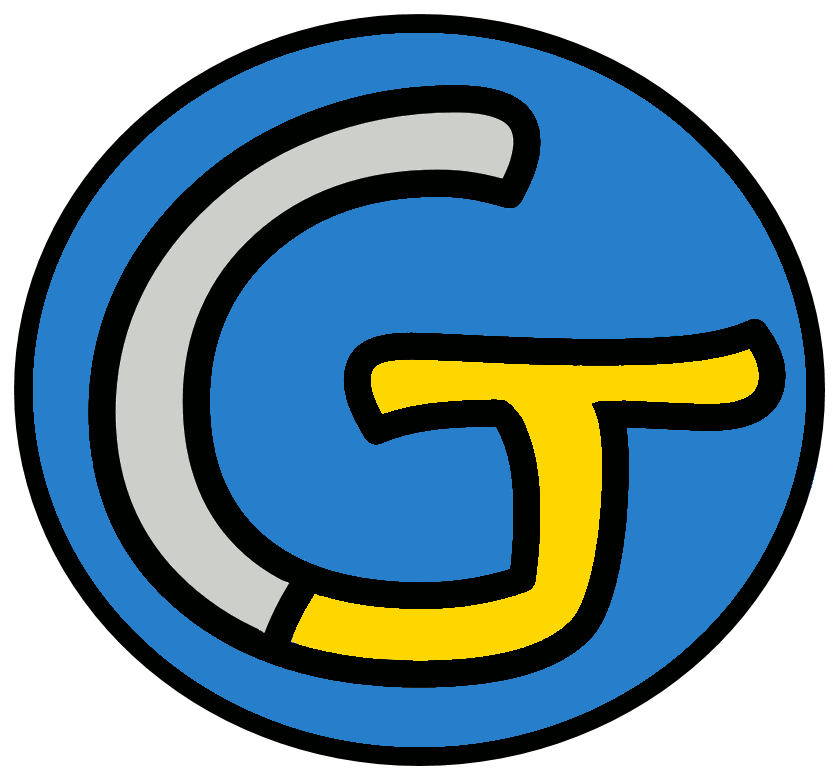 Étude de la langueOrthographeDictées flashsAnnée 2Liste 7Liste 7Liste 7Notions travailléesNotions travailléesAccord dans le GNAccord sujet / verbePassé simple de l’indicatifHomophones grammaticauxMots à apprendrearmer - silencieusement - son - compter - quatre - chercher - chevreuil - aucun - repas - cible - seconde - attentionDictéesDictéesDictée d’entraînement 1Silencieusement, il arma son fusil. Il n’avait encore vu aucun chevreuil, mais il savait que l’animal traverserait en une seconde.Dictée d’entraînement 2Mon frère cacha sa tête dans ses bras, compta jusqu’à quatre puis se mit à me chercher dans toute la maison, jusqu’à l’heure du repas.Dictée d’entraînement 3Emmanuel installa la flèche, arma son arc. Il cessa de respirer pendant quelques secondes puis tira, et manqua à nouveau la cible.Dictée bilanL’homme arma silencieusement son fusil, se redressa et avança en comptant. À quatre, il se figea, mais ne chercha plus à se cacher. Le chevreuil leva la tête, dressa les oreilles et, ne percevant aucun mouvement, reprit son repas. Petit à petit, Jérôme se rapprochait de sa cible, s’immobilisant toutes les quatre secondes, faisant bien attention à ne jamais croiser le regard de l’animal.Éléments de la dictée bilan à corrigerÉléments de la dictée bilan à corrigerÉléments de la dictée bilan à corrigerÉléments de la dictée bilan à corrigerMots à apprendre15armasilencieusementsoncomptantquatrecherchachevreuilaucunsonrepassaciblequatresecondesattentionAccord dans le GN3les oreillesaucun mouvementquatre secondesAccord sujet/verbe9armase redressaavançase figeacherchalevadressarepritse rapprochaitHomophone14sonseetÀsemaisàseetsonàsesaàCompétenceDans le texteRéussiteJe sais écrire les mots de la liste.15Je sais faire les accords dans le groupe nominal.3Je sais faire les accords entre le verbe et le sujet.9Je sais écrire les homophones grammaticaux.14CompétenceDans le texteRéussiteJe sais écrire les mots de la liste.15Je sais faire les accords dans le groupe nominal.3Je sais faire les accords entre le verbe et le sujet.9Je sais écrire les homophones grammaticaux.14CompétenceDans le texteRéussiteJe sais écrire les mots de la liste.15Je sais faire les accords dans le groupe nominal.3Je sais faire les accords entre le verbe et le sujet.9Je sais écrire les homophones grammaticaux.14CompétenceDans le texteRéussiteJe sais écrire les mots de la liste.15Je sais faire les accords dans le groupe nominal.3Je sais faire les accords entre le verbe et le sujet.9Je sais écrire les homophones grammaticaux.14Prénom : .......................................................Prénom : .......................................................Liste 7armer - silencieusement - son - compter - quatre - chercher - chevreuil - aucun - repas - cible - seconde - attentionnom un / une...nom un / une...verbe je...déterminantsonquatreadverbepassé composé(hier...)passé composé(hier...)passé composé(hier...)armercompterchercherj’ai arméai comptéai cherchétuilnousvousilsMTTPDHCorrigéCorrigéListe 7armer - silencieusement - son - compter - quatre - chercher - chevreuil - aucun - repas - cible - seconde - attentionnom un / une...nom un / une...verbe je...déterminantchevreuilsecondearmersonrepasattentioncompterquatrecibleadverbechercheraucunsilencieusementpassé composé(hier...)passé composé(hier...)passé composé(hier...)armercompterchercherj’ai arméai comptéai cherchétuas arméas comptéas cherchéila arméa comptéa cherchénousavons arméavons comptéavons cherchévousavez arméavez comptéavez cherchéilsont arméont comptéont cherchéSONCQEOUCMATTENTIONPTNTREPASDEECHERCHER